Scuola di alta formazione dell’unione forense 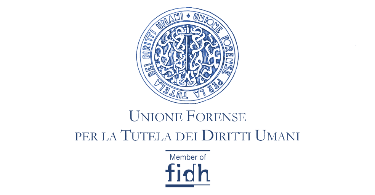 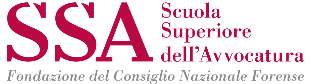 per la tutela dei diritti umani	in convenzione con		SCUOLA SUPERIORE DELL’AVVOCATURA,DIPARTIMENTO DI SCIENZE GIURIDICHE DELL’UNIVERSITÀ DI FIRENZE,DIPARTIMENTO DI GIURISPRUDENZA DELL’UNIVERSITÀ DELLA CAMPANIA “LUIGI VANVITELLI”, FACOLTÀ DI GIURISPRUDENZA DELLA “SAPIENZA” UNIVERSITÀ DI ROMA, UNIVERSITÀ DI MACERATA, DIPARTIMENTO DI SCIENZE GIURIDICHE DELL’UNIVERSITÀ DI UDINE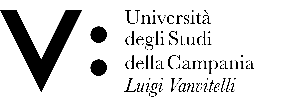 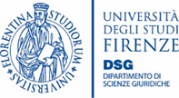 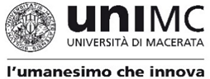 Domanda di iscrizione al Corso di specializzazione per Avvocato “La tutela dei diritti umani e la protezione internazionale”I EDIZIONE2023/2025Da compilare ed inviare unicamente al seguente indirizzo di posta elettronica: scuola@avvocatointernazionalista.com La/il sottoscritta/o Avv. ____________________________________________________________________Nata/o a _______________________________________________________ il _______________________ con Studio in ____________________________________________________________________________ Via ____________________________________________________________________________________Domicilio fiscale __________________________________________________________________________ _______________________________________________________________________________________ C.F.__________________________________________P.Iva______________________________________Codice destinatario (fattura elettronica) _________________________________________________________Iscritta/o al Consiglio dell’Ordine degli Avvocati di ______________________________________________ al n. __________  dal  _____________________________________________________________________Chiededi essere ammesso a frequentare il Corso per Avvocato dei diritti umani e della protezione internazionale per il biennio 2023/2025 presso la sede di: (barrare la sede scelta)      Ancona       Bari       Bologna      Cagliari     Firenze      Genova    Messina      Milano    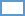  Palermo     Perugia     Roma      Sassari      Trento    Udine      Venezia     Altro (_______) Allega alla presente:ricevuta dell’eseguito bonifico bancario di €. 50,00 per spese di segreteria, effettuato in data ___________, secondo le seguenti coordinate bancarie IBAN: IT49 B033 5901 6001 0000 0060 078;fotocopia del proprio documento d’identità;fotocopia del tesserino di iscrizione all’Ordine degli Avvocati.Chiede altresìdi partecipare al concorso per l’assegnazione di una borsa di studio a copertura parziale delle spese di iscrizione alla Scuola di alta formazione specialistica per avvocato “La tutela dei diritti umani e la protezione internazionale” per il biennio 2023/2025  SI   NO E all’uopo allega:attestazione ISEE;copia diploma di laurea con indicazione del voto;certificazione contenente indicazione del voto dell’esame di Avvocato;certificazione di conoscenza della lingue inglese e/o francese.Dichiara sotto la sua personale responsabilità che le informazioni fornite corrispondono al vero. Dichiara, altresì, di essere pienamente consapevole di tutte le avvertenze contenute nel bando e di aver esaminato la date dei moduli formativi, il luogo del corso, nonché il corpo docente (salve eventuali variazioni per fatti sopravvenuti, docenze che verranno comunque assicurate secondo il livello richiesto). Dichiara di essere consapevole del costo complessivo del corso. Luogo _____________________________Data  ______________________________Firma: Avv. ________________________